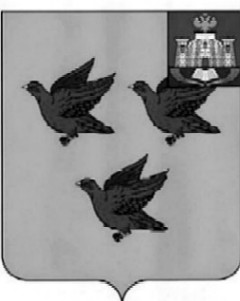 РОССИЙСКАЯ ФЕДЕРАЦИЯОРЛОВСКАЯ ОБЛАСТЬАДМИНИСТРАЦИИ  ГОРОДА ЛИВНЫПОСТАНОВЛЕНИЕ24 февраля 2021г.		                                                                       № 109  г.Ливны Об организации  на территории города Ливны тематической ярмарки «Праздничная»  Руководствуясь статьей 11 Федерального закона от 28 декабря 2009 года №381 ФЗ «Об основах государственного регулирования торговой деятельности в Российской Федерации», постановлением Правительства Орловской области от 05 марта 2011года № 68 «Об утверждении Порядка организации деятельности ярмарок на территории Орловской области», постановлением администрации города Ливны от 30 декабря 2020 года № 784 «Об утверждении плана организации ярмарок на территории г.Ливны Орловской области в 2021 году», в целях обеспечения покупательского спроса населения администрация города  Ливны  п о с т а н о в л я е т:    1. Провести тематическую ярмарку «Праздничная» на территории  города Ливны  с 4 марта по 8 марта  2021 года.    2. Утвердить:    2.1. План мероприятий по организации тематической ярмарки «Праздничная» на территории города Ливны  согласно приложению 1.    2.2. Порядок организации работы тематической ярмарки  «Праздничная»на территории города Ливны согласно приложению 2.    2.3. Порядок приема заявок и предоставления мест для реализации товаров на тематической ярмарке  «Праздничная» на территории города Ливны согласно приложению 3.    2.4. Схемы размещения торговых мест при проведении тематической ярмарки «Праздничная» согласно приложению 4.    2.5. Форму договора на предоставление торгового места на ярмарке согласно приложению 5. 3. Создать и утвердить состав комиссии по проведению жеребьевки для распределения  торговых  мест  на  ярмарке  «Праздничная»  согласно  приложению 6.4. Комитету экономики, предпринимательства и торговли (Золкина С.А.):4.1. Обеспечить организацию деятельности тематической ярмарки «Праздничная» на территории  города Ливны.4.2. Опубликовать на официальном сайте администрации города Ливны информацию о планируемых мероприятиях по организации ярмарки. 4.3. На период работы ярмарки  и по окончании работы организовать уборку ярмарочной площадки. 5. Разместить настоящее постановление на официальном сайте администрации города Ливны в информационно-телекоммуникационной сети Интернет. 6. Рекомендовать МО МВД России «Ливенский» (Поваляев А.Ю.) обеспечить охрану общественного порядка и безопасность дорожного движения в местах проведения тематической ярмарки «Праздничная» на территории  города Ливны в пределах имеющихся  полномочий.  7. Контроль за исполнением настоящего постановления возложить на первого заместителя главы администрации города.Глава города                                                                                     С.А.Трубицин                                                                        Приложение 1 к постановлению                                                                        администрации города                                                                        от _____________  2021г. №_____План мероприятийпо организации  тематической ярмарки  «Праздничная»на территории города Ливны                                                                     Приложение 2 к постановлению                                                                     администрации города                                                                     от  ____________ 2021 г. № _____Порядокорганизации работы тематической ярмарки  «Праздничная»на территории города ЛивныНастоящий Порядок регламентирует организацию работы тематической ярмарки  «Праздничная»  на территории  города  Ливны (далее - Ярмарка). Организация Ярмарки и продажа товаров на ней осуществляется с учетом требований, установленных законодательством Российской Федерации к продаже отдельных видов товаров, о защите прав потребителей, в области обеспечения санитарно-эпидемиологического благополучия населения, о пожарной безопасности, в области охраны окружающей среды, ветеринарно-санитарных и других установленных Федеральными законами требований, а также санитарно-эпидемиологических норм и правил поведения, установленных при введении режима повышенной готовности в связи с угрозой распространения коронавирусной инфекции. Функции организатора ярмарки выполняет комитет экономики, предпринимательства и торговли администрации города Ливны.Размещение объектов нестационарной мелкорозничной торговли на Ярмарке осуществляет организатор ярмарки в соответствии с утвержденными схемами размещения торговых мест согласно приложению 4 по результатам жеребьевки на основании заключенных договоров.5. Ярмарка организуется на следующих ярмарочных площадках:- ул.М.Горького (Автовокзальная площадь у павильона «Родное село»);- ул.Мира (перекресток с ул.Денисова).5.1.    Режим работы ярмарки с 4  по 8 марта 2021 года (включительно): с 8-00 до 17-00 часов.5.2.  Размер торгового места 3,4 кв.м.(2м х 1,7м).5.3. Специализация ярмарки – реализация живых  цветов.5.4. Размер платы за предоставление одного торгового места на тематической ярмарке «Праздничная» составляет 2198,25 (две тысячи сто девяносто восемь) рублей, 25 коп.6. Организатор ярмарки:6.1. Информирует жителей города Ливны о размещении и специализации ярмарки, ассортименте реализуемых товаров, периоде и режиме ее работы.6.2. Организует жеребьевку для распределения торговых мест на тематической ярмарке «Праздничная».6.3.  Осуществляет предоставление торговых мест.6.4.  В целях обеспечения охраны общественного порядка и безопасности дорожного движения на период работы ярмарки  взаимодействует с МО МВД России «Ливенский». 7. Продажа товаров на ярмарке осуществляется через нестационарные объекты мелкорозничной торговли. 8. Продажа товаров на ярмарке осуществляется продавцами при наличии:8.1. Документов, удостоверяющих личность и гражданство продавца;8.2. Документов, подтверждающих трудовые или гражданско-правовые отношения продавца с участником ярмарки;8.3. Договора на  предоставление торгового места на ярмарке;8.4. Товарно-сопроводительных документов на реализуемую продукцию;8.5. Документов, подтверждающих качество и безопасность продукции, в том числе деклараций соответствия, сертификатов соответствия, карантинных сертификатов, актов фито-санитарного контроля.9. Лица, осуществляющие торговую деятельность на Ярмарке, несут ответственность в установленном законодательством Российской Федерации порядке за качество реализуемой продукции, нарушение правил торговли и санитарных норм, санитарно-эпидемиологических норм и правил, установленных при введении режима повышенной готовности в связи с угрозой распространения коронавирусной инфекции.                                                                     Приложение 3 к постановлению                                                                   администрации  города                                                                   от  ____________ 2021 г. № _____ Порядокприема заявок и предоставления мест  на тематической ярмарке«Праздничная» на территории города Ливны1. Настоящий Порядок регламентирует порядок  приема, регистрации заявок и предоставления участникам ярмарки мест для продажи товаров на тематической ярмарке «Праздничная».2. Прием заявок производится организатором Ярмарки с 25 февраля по 02 марта включительно (с 8-00  по 17-00) в рабочие дни в кабинете № 18 по адресу: г.Ливны, ул.Ленина, д.7 или в электронном виде по адресу: anv.admlivny@mail.ru. 3. Жеребьевка проводится 3 марта  2021 года в 14.00 часов в зале заседаний администрации города Ливны. Участник ярмарки имеет право подать заявку на одно торговое место на каждой из ярмарочных площадок.4. Регистрация заявок производится организатором ярмарки путем внесения записи в журнале учета  в соответствии с датой и временем подачи заявки с указанием: -для юридических лиц: полного и сокращенного наименования, в том числе фирменного наименования, и организационно-правовой формы, места его нахождения, контактах телефонов, Ф.И.О. руководителя;-для индивидуальных предпринимателей: фамилии, имени и отчества, копии свидетельства ОГРИП и ИНН;-для физических лиц: фамилии, имени и отчества гражданина, места его жительства, данных документа, удостоверяющего его личность,  документа, подтверждающего  занятие садоводством, огородничеством.5. Распределение торговых мест осуществляется в соответствии со схемой размещения торговых мест, утвержденной настоящим постановлением, на основании договоров о предоставлении торгового места на Ярмарке, заключенных по результатам проведенной жеребьевки.Для проведения процедуры жеребьевки создается комиссия.Задачей комиссии по проведению жеребьевки является создание для всех участников  ярмарочной торговли равных условий  при распределении торговых мест для проведения ярмарки «Праздничная» и создание здоровой конкурентной среды.  Все, подавшие заявку на участие в работе Ярмарки уведомляются секретарем комиссии о дате проведения жеребьевки.Процедура жеребьевки является открытой и общедоступной.Жеребьевка проводится в помещении, позволяющим вместить всех приглашенных заявителей с учетом норм социальной дистанции, установленной при введении режима повышенной готовности в связи с угрозой распространения коронавирусной инфекции.  При проведении жеребьевки допускается ведение аудио- или видеосъемки.До начала жеребьевки секретарь регистрирует всех участников, подавших заявки на предоставление торгового места.Жеребьевка проводится в два этапа:- первый этап  проводится с целью определения номера очередности для определения номера торгового места;- второй  этап  проводится с целью определения номера торгового места на ярмарочной площадке.	Для проведения первого этапа заявители приглашаются к жеребьевочному столу по одному в алфавитном порядке (по фамилиям) для определения номера очередности  при вытягивания номера торгового места.Данные первого этапа оглашаются и заносятся секретарем в протокол жеребьевки.Для проведения второго этапа жеребьевки заявители приглашаются к жеребьевочному столу по одному в соответствии с номером очередности  по результатам первого этапа и вытягивают номер торгового места.Данные второго этапа оглашаются и заносятся секретарем в протокол жеребьевки.Итоги жеребьевки оформляются протоколом и подписываются членами комиссии в день проведения жеребьевки.6. Заключение договоров на предоставление торгового места на Ярмарке производится по результатам жеребьевки на основании протокола жеребьевки после подтверждения оплаты стоимости за предоставление торгового места.7. В случае наличия свободных торговых мест, которые не были распределены по результатам жеребьевки, предоставление их осуществляется на основании поданных заявок после заключения договора на предоставление торгового места.                                                                           Приложение 4 к постановлению                                                                           администрации города                                                                           «____»  ___________2021г. №Схема размещения торговых мест при проведении тематическойярмарки «Праздничная» для реализации живых цветов ул. Мира (перекрёсток с ул. Денисова)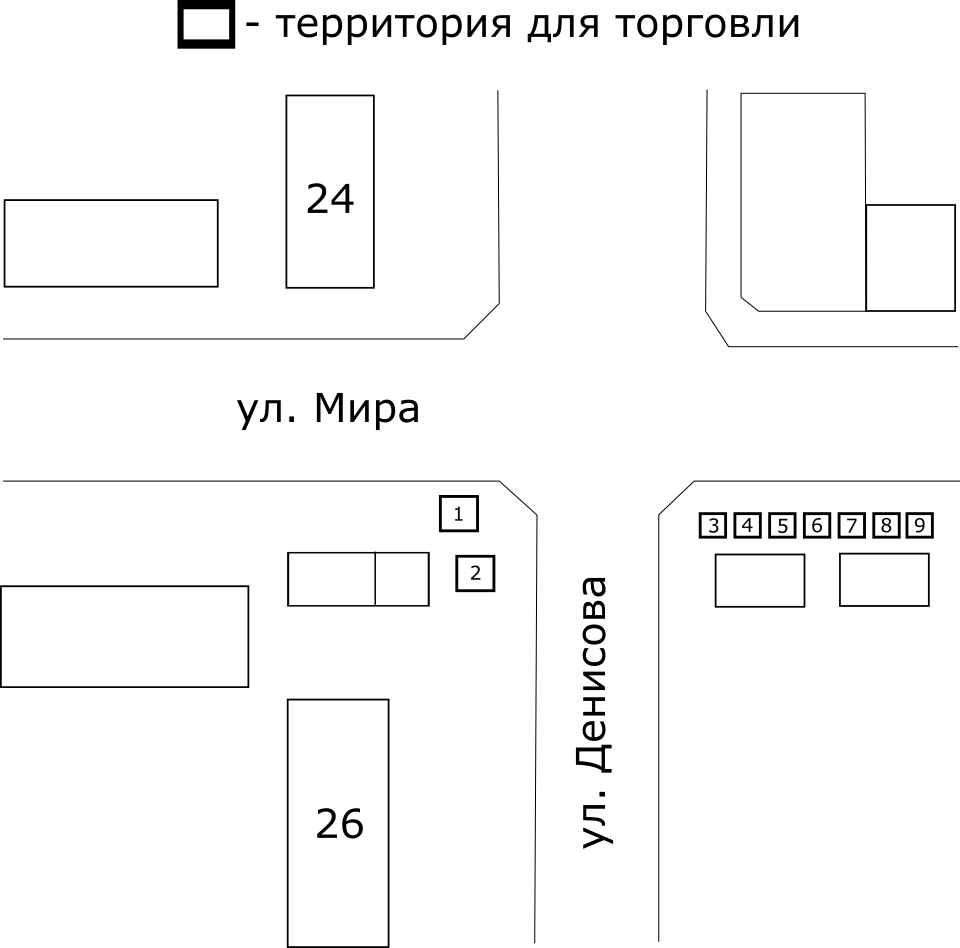 Схема размещения торговых мест при проведении тематическойярмарки «Праздничная» для реализации живых цветов                                ул. М.Горького (Автовокзальная площадь)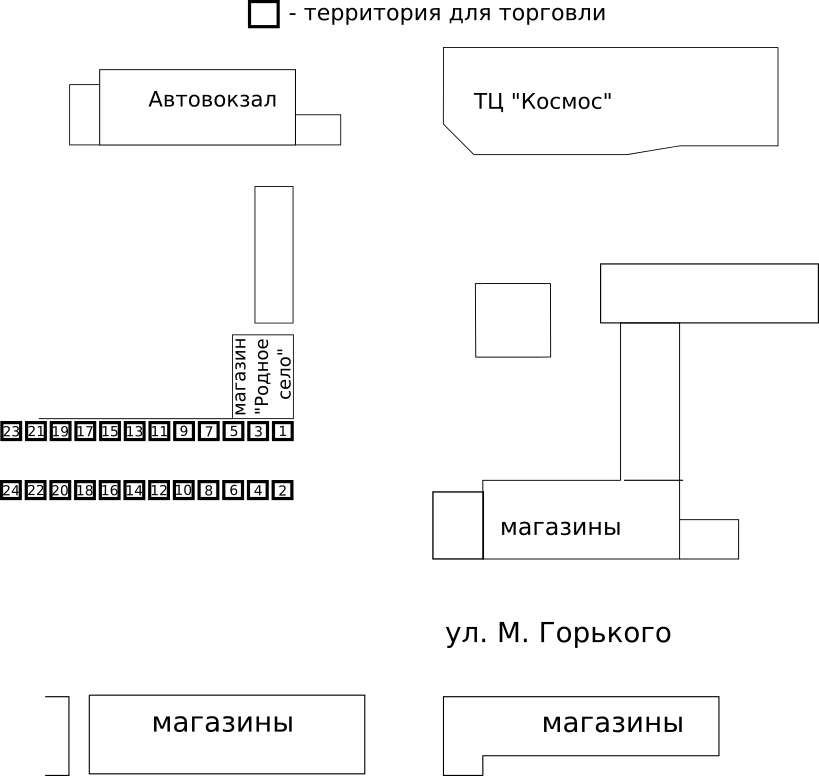                                                                        Приложение 5 к постановлению                                                                       администрации города                                                                               «____»  ___________2021 г. № _ФОРМА ДОГОВОРА  на предоставление  торгового места на ярмаркег.Ливны                                                                                      "___"_________ _____ г.Администрация города Ливны Орловской области  в лице главы города Трубицина Сергея Александровича, действующего на основании Устава города Ливны, именуемая в дальнейшем «Организатор», с одной стороны, и участник ярмарки _______________________, именуемый в дальнейшем «Продавец» с другой стороны, вместе именуемые  Стороны, заключили настоящий договор (далее - Договор) о нижеследующем:1. ПРЕДМЕТ ДОГОВОРА1.1. Организатор ярмарки предоставляет Продавцу для участия в  тематической  ярмарке «Праздничная» торговое место №___ на площадке по адресу:_______ для реализации живых цветов, в соответствии со  схемой  размещения торговых мест, утвержденной постановлением администрации города от _____________№_____.2. УСЛОВИЯ ОРГАНИЗАЦИИ ТОРГОВЫХ МЕСТ2.1. Продавцу предоставляется  необорудованное торговое место размером 4 кв.м.(2м х 1,7м).2.2. Установка оборудования осуществляется продавцом  на отведенной под торговое место площади.3.   ОРГАНИЗАТОР ОБЯЗАН3.1. Обеспечить организацию тематической  ярмарки «Праздничная» с 4 марта по 8 марта  2021 года (включительно) с 8.00 до 17.00 часов.3.2. Предоставить продавцу торговое место на ярмарочной площадке в соответствии со схемой  размещения и заключенным договором.4. ПРОДАВЕЦ ОБЯЗАН4.1. Иметь вывески о наименовании организации (для ИП Ф.И.О.);4.2. Производить на торговом месте уборку мусора в  течение времени работы на ярмарке и после завершения торговли. 4.3. Иметь четко оформленные ценники на реализуемую продукцию;4.4. Осуществлять продажу товаров на ярмарке при наличии:1) товарно-сопроводительных документов на реализуемую продукцию:2) документов, удостоверяющих личность и гражданство продавца;3) договора на предоставление торгового места;4) документов, подтверждающих качество и безопасность продукции, в том числе деклараций соответствия, сертификатов соответствия карантинных сертификатов, актов фито-санитарного контроля;5) документов, подтверждающих трудовые или гражданско-правовые отношения продавца с участником Ярмарки;6) самостоятельно осуществлять формирование букетов.4.5. Осуществлять реализацию товаров, соответствующих тематике  в пределах отведенной площади5. Осуществлять продажу товаров на ярмарке при соблюдении мероприятий, направленных на обеспечение санитарно-эпидемиологического благополучия населения Орловской области в связи с распространением новой коронавирусной инфекции в соответствии с требованиями санитарно-эпидемиологических правил СП 3.1.3597-20, утвержденных постановлением Главного санитарного врача РФ от 22 мая 2020 года №15.6. ПОРЯДОК ОПЛАТЫ 6.1.Стоимость торгового места на ярмарке составляет:_______________________ рублей. Плата за предоставление торгового места осуществляется до момента подписания договора.7. ОТВЕТСТВЕННОСТЬ СТОРОН 7.1. За неисполнение или ненадлежащее исполнение обязательств по настоящему договору Стороны несут ответственность в соответствии с действующим законодательством Российской Федерации.8. ПОРЯДОК РАЗРЕШЕНИЯ СПОРОВ8.1. Споры, которые могут возникнуть при исполнении условий Договора, стороны будут стремиться разрешать дружеским путем в порядке досудебного разбирательства путем переговоров.8.2. При отсутствии взаимоприемлемого решения стороны вправе разрешить спор в судебном порядке в соответствии с действующим законодательством Российской Федерации.9. СРОК ДЕЙСТВИЯ ДОГОВОРА9.1. Срок действия договора: с 4 марта по 8 марта 2021г.10. ЗАКЛЮЧИТЕЛЬНЫЕ ПОЛОЖЕНИЯ10.1. Во всем остальном, что не предусмотрено Договором, стороны руководствуются действующим законодательством Российской Федерации.10.2. Договор составлен в двух экземплярах, имеющих одинаковую юридическую силу, по одному экземпляру для каждой из сторон.                                                                             Приложение 6 к постановлению                                                                             администрации города                                                                             «____»  ___________2021 г. № Состав комиссии по проведению жеребьевки для распределения торговых мест на ярмарке «Праздничная» Полунина Людмила Ивановна – первый заместитель главы администрации  города,  председатель комиссии;Золкина Светлана Александровна - председатель комитета экономики, предпринимательства  и торговли  администрации города,  заместитель председателя комиссии;Аверкиева  Нина Васильевна - менеджер  по предпринимательству и торговле администрации города,  секретарь  комиссии;Члены комиссии:Парахина Нина Михайловна – начальник финансового управления администрации города Ливны;Ивлева Ирина Валерьевна – начальник юридического отдела администрации города Ливны;Козлов Андрей Михайлович – начальник отдела архитектуры и градостроительства администрации города Ливны.№п/п          Мероприятия    Срокисполнения Исполнители1Прием и рассмотрение заявок на участие в ярмаркес 25.02.2021гпо02.03.2021г (включительно)Комитет экономики, предпринимательства и торговли администрации города(Аверкиева Н.В.)2Проведение жеребьевки по предоставлению торговых мест и оформление протокола итогов жеребьевки03.03.2021г. Комиссия по проведению жеребьевки 3Обеспечение контроля за охраной общественного порядка в местах проведения ярмаркиВ период работы ярмаркиМО МВД России «Ливенский»4Осуществление контроля за реализуемой на ярмарке продукциейВ период работы ярмаркиТО Управления Федеральной службы по надзору в сфере защиты прав потребителей и благополучия человека по Орловской области в г.Ливны, Управление Федеральной службы по ветеринарному и фитосанитарному надзору по Орловской и Курской областям в г.Ливны (по согласованию)5Организация контроля за деятельностью ярмаркиВ период работы ярмаркиКомитет экономики, предпринимательства и торговли администрации города(Золкина С.А.)6Организация уборки ярмарочных площадок на период работы ярмарки и по ее окончанииВ период работы ярмарки и по окончанииКомитет экономики, предпринимательства и торговли администрации города(Золкина С.А.)11. РЕКВИЗИТЫ  И ПОДПИСИ СТОРОН